Pracovní list Topologie počítačové sítě vzorJosef NovákTřída V2Zadání:Navrhněte, vytvořte a nakonfigurujte síťovou topologii dle zadaných kritérií v aplikaci Packet Tracer.K úloze vypracujte protokol (jako docx soubor) v následujícím tvaru:Titulní listZadáníKopie obrazovky z aplikace Packet Tracer (vložit jako obrázek)Seznam síťových prvkůIP adresace sítěZávěr (hodnocení)Navrhněte dokumentaci k síti (rozlišujte fyzickou a logickou strukturu sítě) a realizujte pomocí aktivity v PT:Firma XYZ v síti používá privátní IP adresy (192.168.x.0/28). x = 10 pro Účetní, x = 20 pro Výroba, x = 30 pro Sklad. Připojena je přes DSL modem/access point s integrovaným switchem (s NATem). V síti je dále další přepínač, jeden file server a každý zaměstnanec má notebook a IP telefon. Firma poskytla náčrtek sítě (viz obrázek).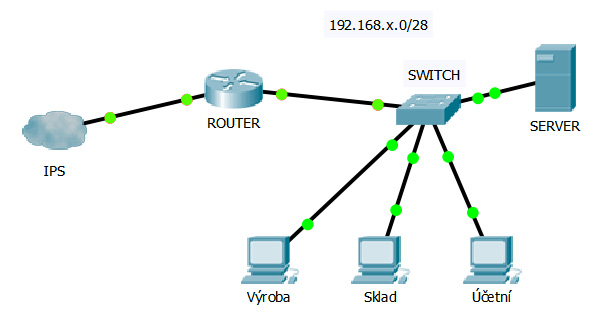 Vytvořenou aktivitu v aplikaci Packet Tracer si zálohujte do PC pro další použití.Seznam síťových prvků:Router – Cisco 1941 w/2 GE,2 EHWIC slots, 256MB CF, 512MB DRAMSwitch - Cisco WS-C2960-24TTIP adresace sítě:192.168.x.0/28Účetní:
Adresa sítě 192.168.10.0 /28
Maska podsítě 255.255.255. 224
Výchozí brána 192.168.10.1Výroba:
Adresa sítě 192.168.20.0 /28
Maska podsítě 255.255.255. 224
Výchozí brána 192.168.20.1Sklad:
Adresa sítě 192.168.30.0 /28
Maska podsítě 255.255.255. 224
Výchozí brána 192.168.30.1Závěr (hodnocení):Zde žáci doplní vlastní hodnocení (např. s čím měli problémy, co funguje jinak, než si mysleli atd.)